25.2.21DEADPOOL 2 σε Α΄ΤΗΛΕΟΠΤΙΚΗ ΠΡΟΒΟΛΗ-Πέμπτη 25.2.21 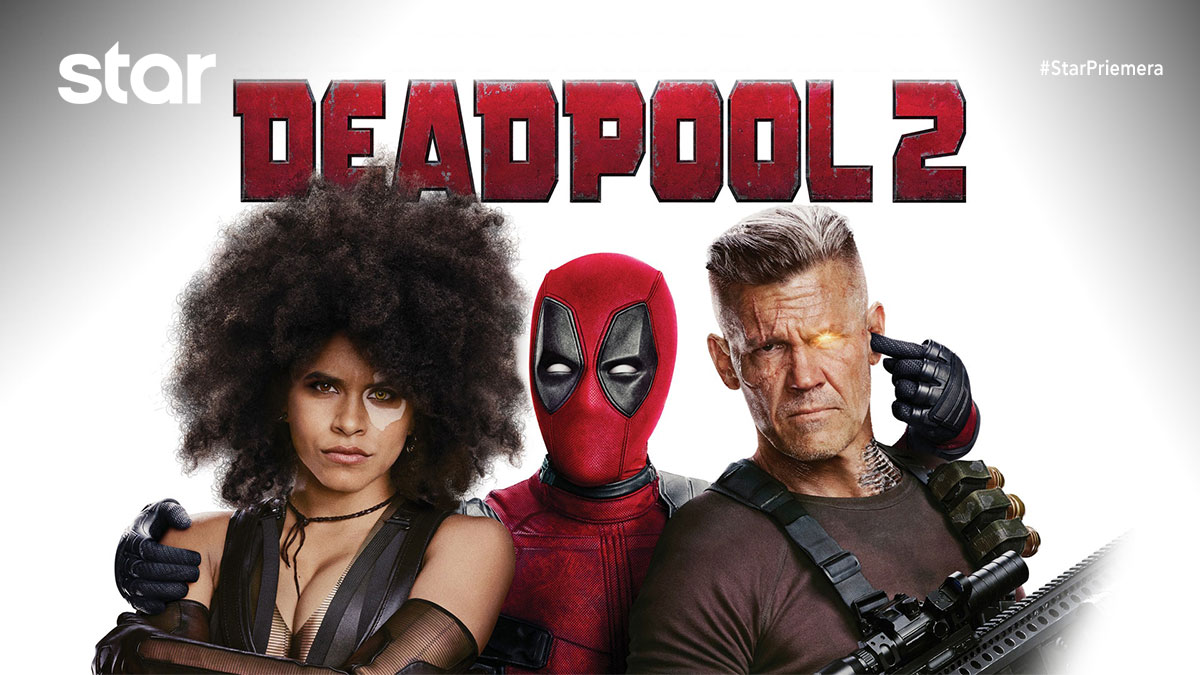 DEADPOOL 2Περιπέτεια φαντασίας, την Πέμπτη 25 Φεβρουαρίου στις 22:15 σε Α’ Τηλεοπτική Προβολή από το Star Όταν ένας σούπερ-στρατιώτης από το μέλλον έρχεται και ζητά εκδίκηση, ο αντισυμβατικός υπερήρωας Deadpool οργανώνει μια ομάδα μεταλλαγμένων, με ασυνήθιστες υπερδυνάμεις, για να τον αντιμετωπίσει και αναθεωρεί τις αξίες του για τη φιλία, την οικογένεια και αυτό που πραγματικά σημαίνει να είσαι ήρωας!ΣΚΗΝΟΘΕΣΙΑ: Ντέιβιντ ΛιτςΠΑΙΖΟΥΝ: Ράιαν Ρέινολντς, Τζος Μπρόλιν, Μορένα Μπακαρίν,  Μπριάνα ΧίλντεμπραντΔείτε το τρέιλερ της ταινίας DEADPOOL 2 εδώ:https://youtu.be/VIMjeQFB1is  https://www.star.gr/tv/press-room/                                                                                                   Ευχαριστούμε πολύ 						Γραφείο Τύπου & Επικοινωνίας